Zajęcia rewalidacyjne/ korekcyjno- kompensacyjneDzień dobry! Ze względu na to, że nie możemy spotkać się na zajęciach korekcyjno-kompensacyjnych w szkole, przesyłam kilka propozycji zabaw oraz ćwiczeń doskonalących koordynację wzrokowo - ruchową. Proszę wydrukować karty pracy (jeżeli jest możliwość drukowania). Powodzenia!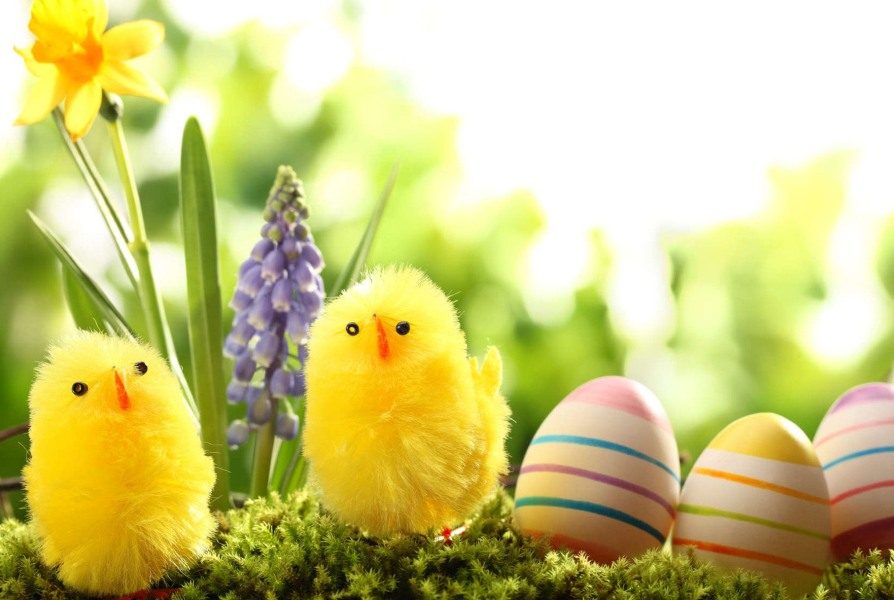 Wielkanoc!!!Na początku słuchamy Wielkanocną piosenkę, podaje link: Wielkanocna piosenka:  https://www.youtube.com/watch?v=XuCRqaZDhEE Wielkanocna piosenka (Easter Song)Proszę żeby porozmawiać z dziećmi co wkładamy do Wielkanocnego koszyczka, następnie uzupełniamy kartę pracy (dzieci łączą kredką właściwe elementy) - załącznik 1. Proszę żeby w miarę możliwości dzieci wycięły elementy Wielkanocne ma karcie pracy, a następnie wybrane przez siebie elementy wkleiły do koszyczka – załącznik 2. Na koniec układamy puzzle wg. wzoru- koszyczek Wielkanocny – załącznik 3.Załącznik 1.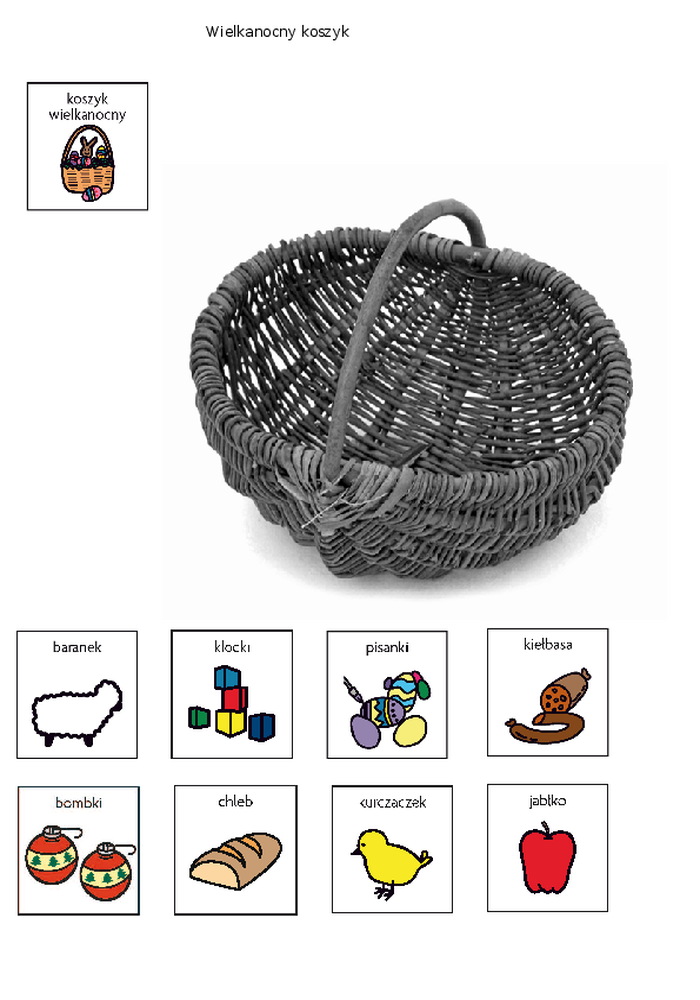 Załącznik 2.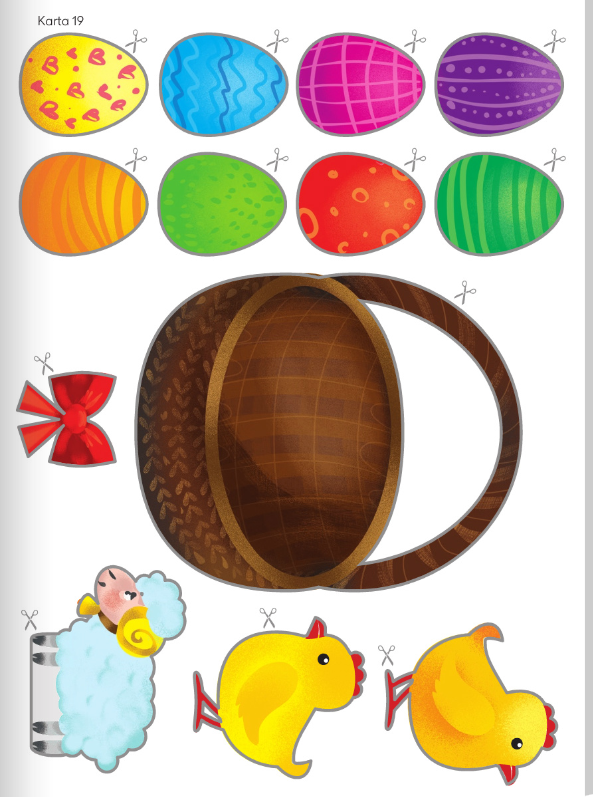 Załącznik 3.1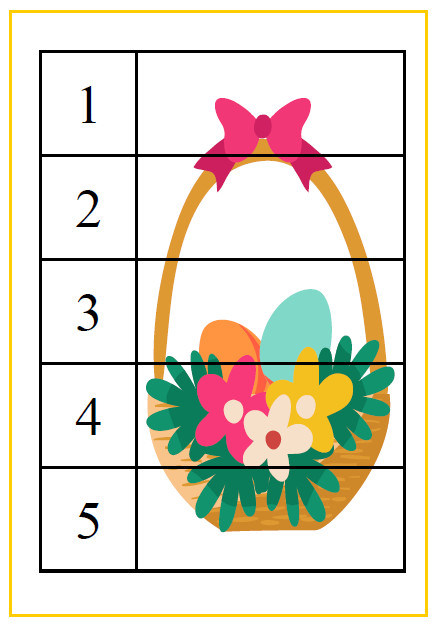 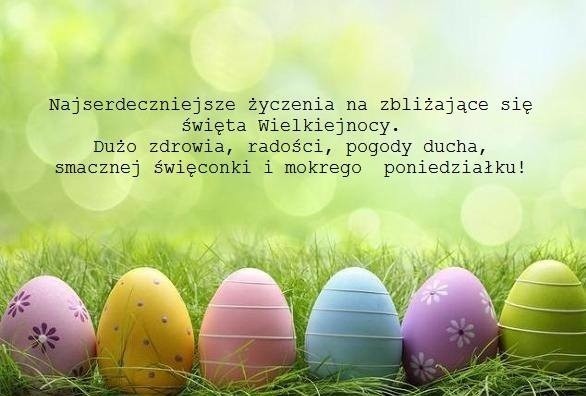 Do Zobaczenia. POZDRAWIAM ! Katarzyna Dębska